WŁAŚCICIEL				WSPÓŁWŁAŚCICIEL			Wadowice, dn. .……………………..........………………………………….............	……………………………………………..(imię i nazwisko lub nazwa firmy)		(imię i nazwisko lub nazwa firmy)……………………………………………..	……………………………………………..		……………………………………………..	……………………………………………..	Starostwo Powiatowe
(adres zamieszkania lub siedziby)		(adres zamieszkania lub siedziby)¹		w Wadowicach……………………………………………..	……………………………………………..
(nr PESEL lub REGON / data urodzenia)	(nr PESEL lub REGON / data urodzenia)²……………………………………………..	
(numer telefonu komórkowego)							W N I O S E KWnoszę o: (właściwe zaznaczyć – X)□ czasowe wycofanie pojazdu z ruchu na okres do dnia ………………………………………………………………………………………………
□ przedłużenie wycofania pojazdu z ruchu na okres do dnia ……………………………………………………………………………………….
□ przywrócenie pojazdu do ruchuRodzaj pojazdu i przeznaczenie …………………………………………………………………………………………………………………………………....
marka, typ, model, rok produkcji  …………………………………………………………………………………………………………………………........
numer VIN albo numer nadwozia, podwozia lub ramy ………………………………………………………………………………………………….
numer rejestracyjny pojazdu ………………………………………………………………………………………………………………………………………..□ Ponadto wnoszę o uwierzytelnienie kserokopii upoważnieniaDo wniosku załączam następujące dokumenty: (właściwe zaznaczyć – X)□ dowód rejestracyjny (seria i numer …………………………….)	□ upoważnienie
□ tablice rejestracyjne					□ potwierdzenie wniesienia opłat
□ decyzja o czasowym wycofaniu pojazdu z ruchu		□ …………………………………………………………………………………..□ oświadczenie, o którym mowa w art. 78a ust. 4b ustawy z dnia 20 czerwca 1997r. – ustawa PRD4   ….…....……………………………….......												(podpis właściciela)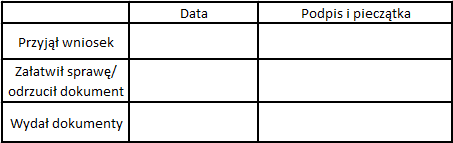 